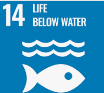 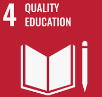 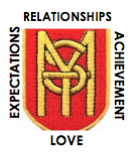 This term we have been exploring the Sustainable Development Goals. We hope that these activities will give you a greater insight into goal #14 – Life Below Water. 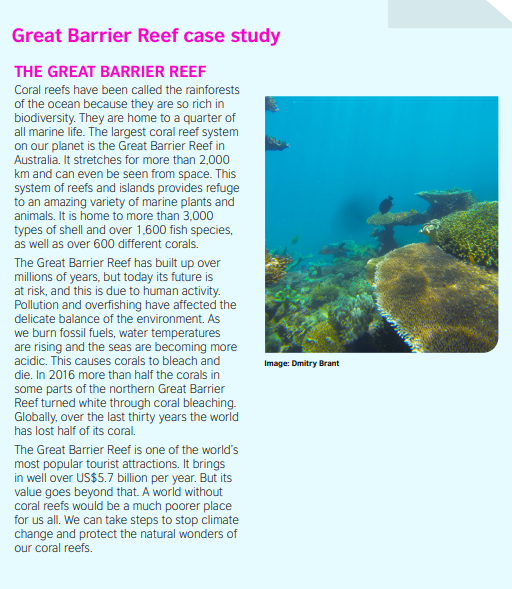 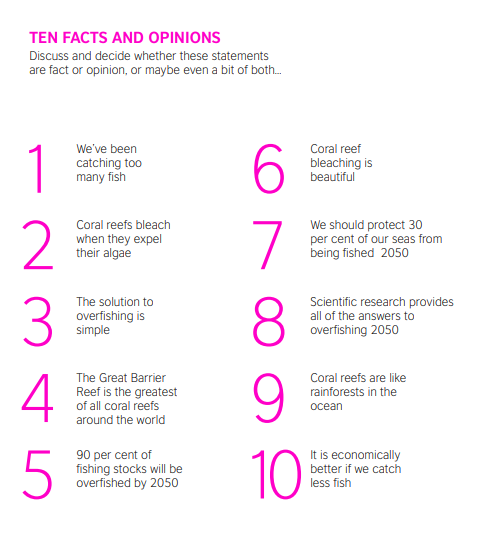 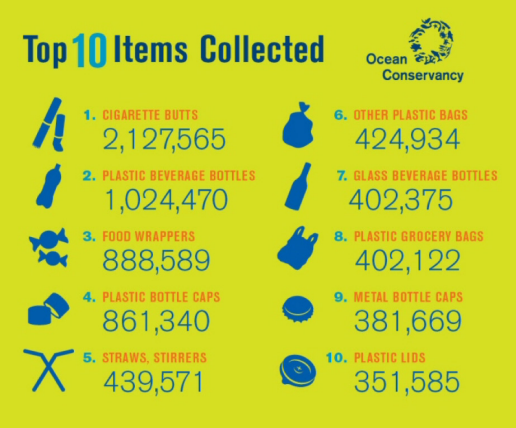 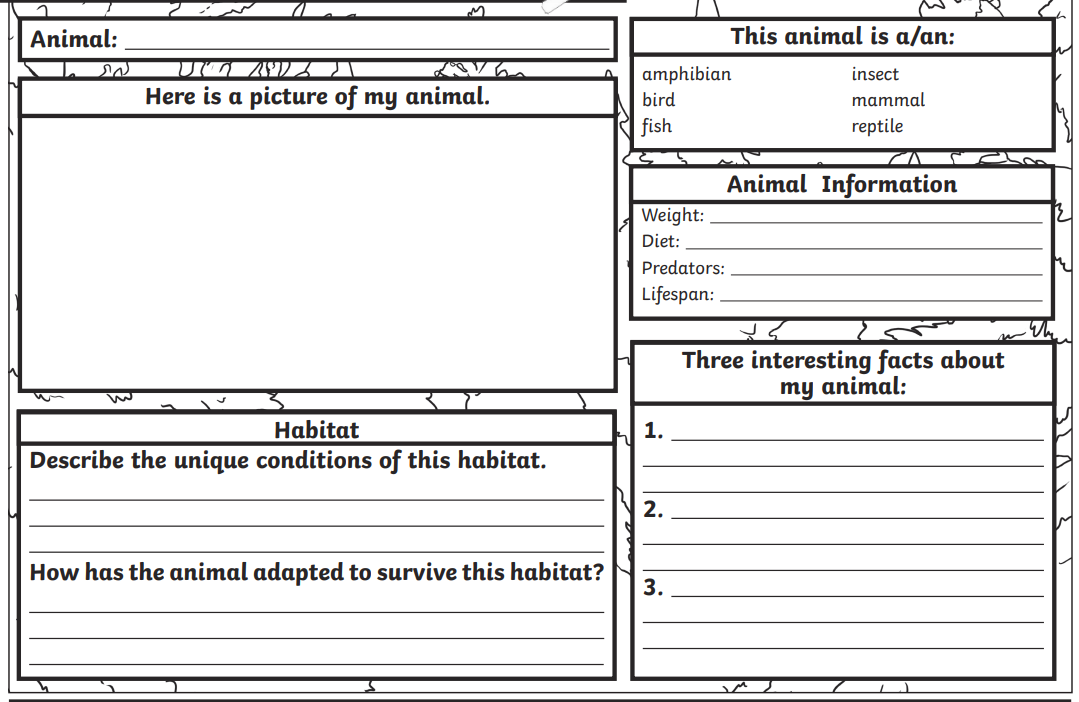 WritingCreate a fact-file for an ocean creature of your choice. You may use the template attached below to help structure your fact-file.WritingMuch of our unwanted plastic ends up in the ocean. Can you create an information poster explaining the dangers of ocean pollution? ReadingRead the case study attached below about the Great Barrier Reef. Then consider the accompanying statements. Are they fact, opinion or both? Give reasons for your answers. Talking and ListeningWatch the short video about our oceans found at: https://youtu.be/epQHFPvqWHYConsider these questions:
How do you feel about the ocean?Did you learn anything new about the problems our oceans face?
How does this relate to your life?Health and WellbeingWrite a list of all of the single use plastic items you can find in your home. Consider and list alternatives that could be instead. STEMDesign a machine that aims to tackle the plastic problem in the ocean. This could be by educating people about the problem; by preventing plastic from entering rivers and oceans or by removing the plastic waste that is already there.NumeracyDevelop your recall of number processes by playing Hit The Buttonhttps://www.topmarks.co.uk/maths-games/hit-the-buttons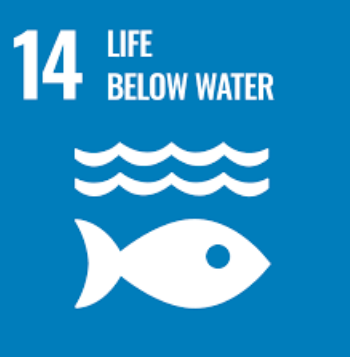 sNumeracyLook at the top 10 items collected from the ocean below. Calculate how many items would be collected if each item was reduced by 10,000 and 100,000.Health and WellbeingResearch one way that people are approaching the clean-up of the ocean? Write a paragraph describing their efforts. STEMYou can learn more about Artificial Intelligence being used in oceans and about coding by visiting https://code.org/oceansICTExplore the websitehttps://earthcubs.com/global-goals/life-below-water/There are a variety of games, activities and ideas linked to SDG 14.ReadingRead Poseidon Patrol to learn more about the theme and issues surrounding Life Below Waterhttps://worldslargestlesson.globalgoals.org/resource/poseidon-patrol/Velcro PoetryWe have been fortunate to have the fabulous poet Simon Lamb visit our school. Enjoy some of his poetry athttps://www.youtube.com/watch?v=9OvlGgV-9kgEuropean Day of LanguagesCelebrate this special event on Tuesday by visitinghttps://learning-corner.learning.europa.eu/play-games_en